Oktober 2021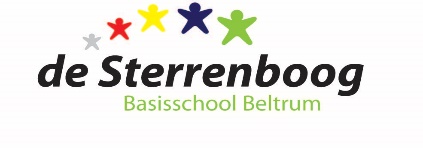 Notulen MR-vergadering d.d. 4 oktober 2021Deze vergadering kon door de gewijzigde Corona-regels op school worden gehouden.Aanwezig: Mirjam Haverkate (directie), Daan Ratering (voorzitter), Bart Breedijk (vicevoorzitter), Nicole van Melis (penningmeester), Jenneke Abbink (adviserend lid), Corinna Jensen (secretaris)OpeningDe voorzitter opent de vergadering en heet iedereen van harte welkom. Mededelingen directieEr worden 2 digiborden voor de onderbouw aangeschaft en 20 Chromebooks, betaald door deels NPO-gelden, deels uit de beslisnota.Juf Annemiek is op 1 okt getrouwd. Dit wordt op 6 okt op school gevierd.Evaluatie kennismakinggesprekkenDe gesprekken zijn goed verlopen. Iedereen kijkt er positief op terug.10 Min. zijn kort om ook over de inhoud van de lessen/ het lesmateriaal te spreken. Hebben ouders behoefte aan een ouderavond per groep op school? Willen wij een peiling houden? Zou dat technisch middels Parro kunnen?Jaarverslag 2020/ 2021 de SterrenboogDe MR geeft hiervoor instemming.Begroting 2021/ 2022In de maand oktober wordt de begroting gemaakt voor het jaar 2022. De rijksbijdrage is gebaseerd op het aantal leerlingen dat op de teldatum 1 oktober 2021 de school bezoekt. Bij ons zijn dat 157 leerlingen. Een groot deel van deze rijksbijdrage gaat naar personeelslasten, huisvestingslasten en afschrijvingen. Het geld dat overblijft is binnen de kaders vrij te besteden. Directie neemt tijdens het komende begrotingsgesprek de wensen van de Sterrenboog mee.Voortgang medisch protocol Keender (actuele stand) Geen vooruitgang. De MR vindt dit uitermate teleurstellend omdat deze kwestie al meer dan een jaar speelt. De directie houdt de MR op de hoogte als er meer/nieuwe informatie beschikbaar is.Rondvraag aan de directieGeen vragen.Ambitiegesprek Directie-MR schooljaar 2021/ 2022Onze ambitie zijn de doelen genoemd in het Jaarplan van school en de MR.Belangrijk is de focus op de inhoud en vergaderdiscipline (documenten op tijd ter beschikking stellen, goed voorbereiden en vragen/opmerkingen in het document toevoegen, zodat tijdens de vergadering alleen openstaande vragen beantwoord hoeven te worden, uiterlijk tot 21.30 h vergaderen).Mail van ouders aan directie: Vraag over TSO-bijdrageDirectie plant een brainstormsessie in met de MR (Jenneke) en de OR (Ilona) om de geschiedenis/ totstandkoming van de TSO en de incassering van de TSO-gelden te bespreken. Vaststellen vergaderrooster MR schooljaar 2021/ 2022Volgende data worden samen met de directie vastgesteld: Maandag, 4 oktober 2021Donderdag, 25 november 2021Woensdag, 2 februari 2022Maandag, 28 maart 2022Maandag, 30 mei 2022Donderdag, 23 juni 2022Alle vergaderingen vinden plaats in de aula van de Sterrenboog en starten om 19.30 uur.Vaststellen taken van voorzitter/ secretaris/ penningmeesterVoorzitter: Daan RateringVice-voorzitter: Bart BreedijkSecretaris: Corinna JensenPenningmeester: Nicole van MelisAdviserend lid: Jenneke AbbinkNotulen MR-vergadering d.d. 28-06-2021De notulen zijn goedgekeurd en worden op de Sterrenboog-site geplaatst.Ingekomen/ uitgegane post  1.7. – Vereniging Openbaar Onderwijs (VOO) Extra webinar over nieuwe wet ouderbijdrage  5.7. – VOO – Nieuwsbrief Medezeggenschap Juli 2021  5.7. – VOO – Dé cursus voor uw MR!  6.7. – Mail GMR Keender/ Lucelle te Bogt - Brief van de GMR m.b.t. bestuur  9.7. – CNV Academie – NPO nieuws en zomergroet12.7. – VOO – Dé cursus voor uw MR!19.8. – Mail GMR Keender/ Lucelle te Bogt – concept notulen GMR vergadering23.8. – VOO – Dé cursus voor uw MR!  6.9. – VOO – Nieuwsbrief Medezeggenschap September 2021  6.9. – VOO- Dé cursus voor uw MR!13.9. – VOO – Dé cursus voor uw MR!17.9. – CNV Academie – (G)MR plan je ambitiegesprek21.9. – VOO – nieuwsbrief September 2021 1.10. – Mail GMR Keender/ Lucelle te Bogt – Basiscursus (G)MR op 17.11.2021M.b.t. de Basiscursus (G)MR schrijft de OMR een stukje voor het SBN om alvast op de verkiezingen in mei 2022 te wijzen en nieuwe geïnteresseerden/ leden voor de MR te vinden.Terugkoppeling PersoneelsvergaderingDe agenda van de vergaderingen was vooraf in te zien. Er zijn verder geen vragen over.Jaarverslag 2020/ 2021 MR opmakenDiverse opmerkingen worden besproken en de tekst aangepast.Financieel overzicht schooljaar 2020-2021Is besproken en goedgekeurd.Begroting MR 2021/ 2022 conceptIs besproken en goedgekeurd.Evalueren + actualiseren Werkplan MR + checklijst MR Diverse opmerkingen worden besproken en de tekst aangepast.Evalueren + actualiseren Huishoudelijk reglement MR Diverse opmerkingen worden besproken en de tekst aangepast.ActielijstDe openstaande punten op de actielijst worden besproken.Datum volgende vergaderingDonderdag, 25 november 2021, 19.30 uurRondvraagGeen vragen
SluitingDe voorzitter dankt iedereen voor zijn/haar aanwezigheid en inbreng. De vergadering wordt om 21.45 uur gesloten.